AQEEL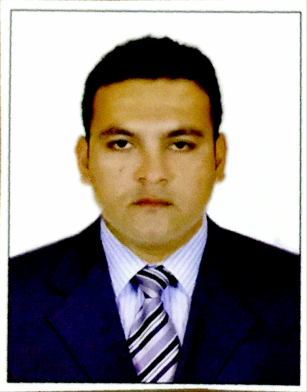 Cell No      :  C/o 971505891826E-mail        : aqeel.322215@2freemail.com 	Gender       : MaleNationality : IndianVisa Status : Tourist Visa (Valid Upto – Feb -2018)___________________________________________________________________________Career ObjectivesSeeking professional role and a challenging long-term career in your esteemed firm where my abilities will be utilized to further enhance my Knowledge and Experience.Resume SummaryArea of Expertise		:   Business Process Outsourcing & Marketing.Total Experience	:   5+ Yrs BPO/Voice Based BPO/Accent Trainer US & UKWork ExperienceEmployer	 :  Adroit Web SolutionsDesignation			 :  Team LeadPeriod				 :  June 2010 to PresentLocation			 :  IndiaNature of Work		 : Understanding, Isolating & Providing with appropriate resolutions to the customer asking for a payday loan. Initially worked as a Trainer for UK & US Process.Key SkillsStrong communication skills (written and verbal)Good interpersonal skills with an ability to understand the customer’s problem and solving themTraining new employees and getting them productive quickly  Problem resolution.ResponsibiltiesPromote flexibility, service mind, and passion towards BPO products to the team.Proactively work towards business growthManage team comprising of 30,50 people and report to Director.Set, review, report and enhance team productivity and performance in a proactive approach. Analysis and well-defined solutions required.Continuously develop team expertise.Internal and External clients managementAnticipating potential needs and problems of customers Ideology is always being friendly and easy going person to explore and learn all possible aspects.Monitor calls to ensure positive customer experience and provide direct feedback on observed performance.Achievement :       Offered “Best employee of the month” for replying and solving to maximum number of support tickets within a stipulated timePersonal Data :  Date Of Birth     : 16-Oct-1982Religion             : Islam         Marital Status    : SingleLanguages         : English, Hindi, Urdu, ArabicLikes:  Playing Snooker, Cricket, Chess, Surfing on Web and Community ServicesAcademicsB.Com – Osmania UniversityIntermediate (M.P.C) – Board of Intermediate Education, Hyderabad.Secondary School Certificate –Board of Secondary Education, Hyderabad.Declaration:I hereby declare that the above mentioned details are true to the best of my knowledge.Date  : Place: United Arab Emirate’s			                                 (AQEEL)**********